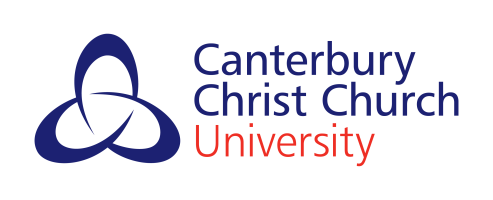 Dyslexia – a Toolkit for LecturersA practical resource for lecturers to support their students with dyslexia.AUTHOR: Siobhan Atherley	Senior Lecturer School of Public Health, Midwifery and Social Work. Faculty of Health and Wellbeing Canterbury Christchurch UniversityPILOT: 29th March 2016 Introduction											This toolkit is a practical guide  for lecturers in The Faculty of Health and Wellbeing who would like to develop  a better understanding of approaches designed to facilitate the academic and personal development of students with dyslexia. It sets out to provide lecturers with an overview of dyslexia and offers examples of strategies developed to help dyslexic students to fulfil  their academic potential . It provides resource sheets adapted from Krupska and Kein (1995) to be used by both lecturers and students. The relevant legislation with regard to specific learning needs is The Equality Act 2010.The rationale for selecting the specific learning difficulty , dyslexia.Dyslexia is ‘specific learning difference’ or ‘specific learning difficulty’ (SpLD).  Goodwin and Thompson’s (2006:6) assertion that stating ‘dyslexia’, rather than SPLD, is a more familiar and positive a term to the ‘general population’  is supported. It is argued that this is important as a first strategy in understanding dyslexia: it is more common than many might  believe. Figures suggested that between 4 per cent and 10 per cent of the population is  dyslexic, although the incidence of dyslexia in those who work within the caring professions maybe even higher (Krupska and Klein, 1995; Royal College of Nursing (RCN), 2010). This  suggests that individuals with dyslexia are drawn to the caring professions because particular strengths which are typically associated with dyslexia, such as empathy, intuition, determination, a positive work ethic, together with the ability to think strategically in creative and original ways, are desirable qualities in the caring professions. What is dyslexia?The term ‘dyslexia’ is derived  from the Greek: ‘dys’ meaning hard or difficult and ‘lexia’ from the word ‘lexikos’ which means pertaining to words (Krupska and Klein, 1995).In a nutshell, dyslexia means difficulty with words - either seen, heard, spoken or felt as in writing.Historically, dyslexia was originally a medical term referring primarily to a disorder in reading and spelling due to some form of neurological dysfunction. Krupska and Klein (1995) state that the concept of dyslexia has been known for at least 100 years; it was first identified as ‘word blindness’ where there was no identifiable neurological damage or other explanation for the inability to learn to read. The left hemisphere of the brain is the part that controls language-this was found in original neurological research to account for spoken and written deficits in patients who suffered strokes: these findings are confirmed with the use of current technology.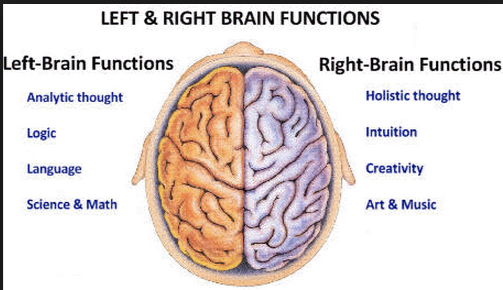 Understanding DyslexiaCAUSES OF DYSLEXIAThere are no clear agreements about the causes of dyslexia: but there are many useful perspectives for understanding dyslexia. These are:-EducationalCognitiveNeurologicalDevelopmentalCONSEQUENCES OF DYSLEXIA FOR THE INDIVIDUALDyslexia is most usefully seen as a difficulty with automatic language processing, which affects the following skills: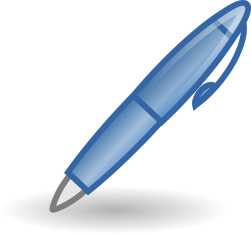 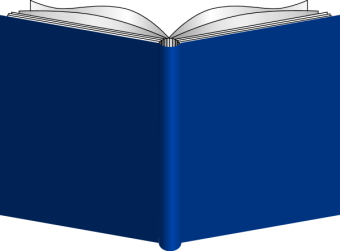 Reading				Writing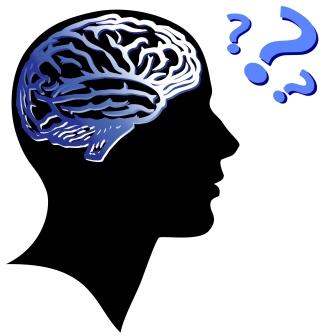 And a difference in cognitive style which affects:Learning, Organisation & MemoryIt is important to be mindful that there may be social and emotional consequences that can contribute to the problems and experiences of the dyslexic person. This means that dyslexic learners need to employ different, and often more personally meaningful, strategies in order to learn language - based skills. This is important for lectures and teachers to understand as such students often cause concern because they might fail to acquire written language skills through ordinary learning and teaching methods failing  to progress or to succeed in examinations. Many drop out of education altogether. It is also important to note that in educational and work situations they often receive feedback which draws attention to their poor literacy skills and they may be discouraged from taking courses or jobs until they improve these. Consequently they may be ‘denied opportunities to develop their strengths, so their talents and abilities are lost to them and us’ (Krupska and Klein 1995:5).HOW MANY PEOPLE HAVE DYSLEXIA?Whilst estimates of the incidence of dyslexia range from 4 per cent to 10 per cent of the population – in further education there are more likely to be a higher proportion of students who are dyslexic because they failed at school or dropped out; many dyslexic students are concentrated in practical based course/programmes as  adult learners (Krupsska and Klein 1995)). This would seem to correlate with nursing as stated by  the RCN (2010) who argue the compassionate attributes of dyslexic people attract them to the caring professions such as nursing.The ‘syndrome’ of dyslexia is a subtle and complex syndrome not easily defined (Krupska and Klein 19995). Despite the complexity of dyslexia, it is important that lecturers approach the issue in a positive way. An important part of a positive approach is to recognise, in unison with   students, their difficulties (which maybe unique) as well as  seeking  out their talents and gifts to facilitates  an opportunity to reach their full potential.The Journey of DyslexiaChildhoodA major difficulty surrounding the diagnosis of dyslexia according to Snowling (1996) is that its definition has been contested; she cites Stanovich (1994) who explored the question ‘does dyslexia exist?’. In 1968, The World Federation of Neurology recommended that the term should be applied to children who fail to read despite adequate intelligence, conventional instruction and sociocultural opportunity’ (Snowling 1994). However, this medical model definition has been rejected as it is narrow and fails to take into account the positive signs of dyslexia. Instead in clinical practice, the majority of practitioners have adopted a ‘discrepancy ‘definition of dyslexia ( Snowling 2:1994).The discrepancy definition takes into account that there is significant correlation between cognitive ability and educational achievement in the normal population .It is reasonable to expect children of above –average cognitive  ability to be reading above the average for their age group, and children of below-average cognitive ability to be below the norm(Snowling).Children who are reading significantly below the expected level and  have unexpected reading difficulties but who also have high cognitive ability  will have the characterisitics of the Specific Learning Difficulties: dyslexia. Most practitioners argues Snowling feel comfortable with the discrepancy definition of dyslexia ,’at least as a starting point for their investigation’(1994: 2)into  strategies for reading and spelling improvements as well as the cognitive processing skills of an affected individual.She states that the layperson’s view of dyslexia is that of a creative person who is good at most things except reading and writing .However, not all children are like this- children might  have reading difficulties irrespective of their talents. This toolkit intends to be a resource for lecturers to support their adult students with dyslexia. Snowling argues that dyslexia is a lifetime difficulty. Particular deficits will be compensated for over time in adulthood. Adult dyslexics may become fluent readers if poor spellers- typically adult dyslexics have difficulty decoding words they have not encountered before and persistent difficulties with phonological awareness, naming at speed and verbal short-term memory tasks.Dyslexia is heritable- there is a 50 per cent probability of a boy becoming dyslexic if his father and is 40 per cent if his mother is – it is lower for girls (Snowling). An aspect of language processing rather than reading disability is inherited. Results of large-scale twin studies suggest there is greater heritability of phonic (phonological) than visual aspects of reading. Phonological reading skills share heritable variance with phonological awareness, the ability to reflect upon the sound structure of words .Dyslexic children it is suggested in studies of speech perception and speech production have difficulty with the perception of brief auditory cues and language processing. Learning to read in an alphabetical script such as English requires an appreciation of the correspondence between letters and sounds-the alphabetic principle (Snowling).Children need to learn how the letters in printed words map on to the sounds of spoken words if they are to become flexible readers. The first step in this process according to Snowling is the ability to reflect upon speech ‘phonogical awareness’. Thus if dyslexic children have difficulties in the phonological domain they are at a disadvantage from the start. Dyslexic children often rely on a sight vocabulary in reading and therefore make a large number of visual reading errors.It is not the intention of this Toolkit to explore further children’s experience of dyslexic; rather the brief explanation of the difficulties children face with speech and language development which continues to present challenges to them in adulthood may illuminate the particular learning needs of dyslexic adult students. Adults with Dyslexia in Higher Education Institutions (HEIs)Many of these challenges may not become apparent until an adult enters into HEI to undertake a  Programme such as nursing. As nursing has evolved into an academic programme and is now a graduate entry profession, these challenges will in turn provide the need for  lecturers to be empathetic as well as effective in providing appropriate academic support . This toolkit is one way that lecturers may seek support themselves to support their students with dyslexia.The RCN (2010) state that as a condition dyslexia has been defined in many different ways as  knowledge and understanding of its complexity develops. The RCN choose to employ  the definition of dyslexia by Peer (2002) used by the British Dyslexia Association:“A combination of abilities and difficulties which affect the learning process in one or more of reading, spelling and writing. Accompanying weaknesses maybe identified in areas of speed of processing, short term memory, sequencing, and/or visual perception, spoken language and motor skills”(Peer 2002; cited in RCN 2010: 11).The Open University (2006) are clear that dyslexia brings difficulties but also strengths and talents: no  two people experience dyslexia  in the same way, it lies at the root of a wide range of learning strengths and difficulties and  it includes ‘ a set of distinctive talents which can be explained by neurological differences’ (2006: 6).Recent investigations into how the brain works have shown that the dyslexic brain processes some information in a different way to the brains of non-dyslexics, giving clear advantages in some cognitive and creative areas although also creating some  difficulties. The ‘dyslexic brain’ (2006: 6) tackles some tasks better because the right hemisphere  (responsible for creativity) appears to be more developed than the left  which is mainly responsible for acquiring knowledge.Dyslexia affects language processing, short term memory and the retrieval of information. The Open University  (2006:6) make a very useful point for lecturers in their role as the facilitators of learning:“Difficulties arise because dyslexic people have to operate in a world in which communication has developed in ways that suit the non-dyslexic majority. Now that we know this, it is more acceptable to ‘identify’ rather than to ‘diagnose’ dyslexia”Dyslexia: a pattern of difficultiesKrupska and Klein (1995) state that in order to understand and explain what dyslexia is, it may be useful to state what it is not:A result of low intelligence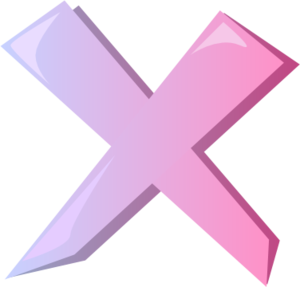 Related to class or ethnic originA result of poor eyesight or hearingA result of an emotional problemAn impediment to a possible academic careerA middle class excuse for poor academic attainmentA mental handicapAn excuse to get preferential treatment or employmentOnly a difficulty with reading or spellingAnd that it is preferable to use the term ‘dyslexic’ as this is what dyslexic people prefer rather than the term ‘specific learning difficulties’ as this term is generally only used by educational psychologists and teachers of special needs. Others may find the term specific learning needs meaningless or confuse it with general or moderate learning difficulties which lead to dyslexic people being assumed to be of low intelligence or ability.Over the past two decades a range of legislation has been passed addressing the needs of individuals with a recognised disability. It is important that that everyone working with a colleague who is dyslexic or who is dyslexic themselves is fully aware of their legal responsibilities. Characteristics of adults with dyslexiaIndividual profiles of strengths and areas of difficultiesNo one person will necessarily experience all the difficulties that maybe associated with dyslexia (Krupska and Klein, 1995; Snowling, 1996; Open University, 2006; RCN, 2010)and each person will have their own individual personal profile of strengths and areas of difficulty. About 1 person in 10 of the general population has problems with spellings but some people, about 1 in 25, experience difficulties that have a moderate to serious effect on their whole lives. These people are unlikely to achieve their full potential without compensating strategies and receive appropriate support and encouragement (Open University, 2006).It is useful to share with students some of the positive attributes of dyslexia with adult students (and children) as a starting point to positive consciousness raising in both students and lecturers alike. Many students who have struggled at school enter HEI with little or no confidence in their academic abilities. They often believe they are not clever enough to be in HEI and doubt their ability or legitimacy perhaps as a result of poor experiences in school.In fact  some adults may not know they are dyslexic until they come into HEI and are either routinely screened for dyslexia or are referred to  student support for specialist assistance.. Once in contact with experts, they may be referred to an educational psychologist for assessment and it  can be a shock for adults to learn they are dyslexic, as often they have coped with learning difficulties and worked harder that most to get to where they are.Another characteristic of dyslexic students: the skill to be creative in successfully navigating within schools and tertiary education, despite learning difficulties.It is important to focus on the positive aspects of dyslexia and talents –theories of learning that focus on positive regard in adult learning as well as  the cognitive approaches to learning are usefully applied to underpin this positive  approach to adult learning. Knowles’ androgogy model  to teaching adults clearly  supports an  approach which embraces   dyslexia talents rather than emphasising weaknesses. It is useful to share a list of notable people with dyslexia as an illustration of achievement.18 Positive Attributes of DyslexiaCuriosityStrong imaginationEasily grasp new conceptsSurprising maturityEnjoy solving puzzlesTalent at building modelsExcellent comprehension of stories read or told to themStrong reasoning skillsUnderstand abstract idea Learning easier through meaning than memorising Ability to see the ‘big picture’ The ability to read and understand highly-practiced words in an area of interest or expertise Excellence in areas not dependent on reading such as maths, computers and visual arts, philosophy, biology, social studies and creative writing Noticeable excellence when focused on a highly specialised area Easily expressed ideas and feelings Exceptional empathy and warmth and feelings for others Easily adapted to new situations Inclination to think out of the boxCaring and empatheticInitiativeGood strategic thinkersGood at problem solvingCreative and originalDetermined and hard workingHolistic thinkersEffects of DyslexiaAccording to the Open University (2006:7), a compilation of effects would include the following list below. This list would be a useful activity to share with the adult learner/student:-some of the effects may be familiar to the student, others may create a ’lightbulb moment’ .It is important for the lecturer to be mindful that a student may remember how the experience of some of the effects either engendered teasing from others or negative feedback from those responsible for facilitating learning perhaps resulting in the de-motivation of learning. As Adair (2009) points out – good, positive motivation can create, maintain and improve performance-therefore the opposite may stifle growth and development. Learners with dyslexia are empathetic – but they are also sensitive to positive learning environments and are less likely to prosper in an environment that does not respond to their particular learning needs.The Open University (2006) and Krupska and Klein (14-14:1995) suggest dyslexia is (amongst other things) a syndrome of difficulties which shows itself predominately in written language. Not all dyslexic people will experience difficulties in all the areas listed. Most may manifest only some of these signs: it is important to look for a PATTERN of difficulties. The term syndrome of difficulties describes a developmental pattern of learning which does not favour an easy acquisition of fluency in language, especially with the written word.It is not a defect, but an individual difference in cognitive style, often associated with problems in sequencing, organising, time and direction.Indicators of dyslexia may include :A marked discrepancy between ability and standard of work being produced. This perhaps the clearest ‘warning bell’ that a student may have difficulties with processing language.A discrepancy between evident intelligence and the ability to learn what appear to be simple language skills. Dyslexic people are often frustrated or embarrassed by their poor literacy and may drop out of courses which intellectually they are capable of or may refuse jobs which they could do well.A problem with word retrieval: individuals often know the word they want to use but ‘can’t get it out’.A problem with processing language quickly- individuals may be slow at taking in verbal information, and may lose track of what is being said.A difficulty with reading, which is likely to be slow, and comprehension (even  advanced readers may have to re-read a text several times in order to gain comprehension)It is important to note the problems experienced vary according to the severity and type of the processing difficulty.Auditory processing difficulties- people with these processing difficulties cannot match sounds to words or letters. They may have problems discriminating or ‘holding ‘sounds. Writers with auditory processing difficulties often omit or confuse sounds within words or whole syllables. Those with severe dyslexia sometimes find it difficult to know how to even begin writing a word. Readers with such difficulties find it difficult to decode new words as they are unable to use a phonic attack as they cannot ‘sound out’ new words, they rely on sight vocabulary and context to work out words they do not know. They therefore read for meaning and their comprehension can be very good. However, they have great difficulty with words out of context or unfamiliar as in multiple choice tests. Their reading maybe very inexact if there are not enough words in a text they recognise or give them clues.Visual processing difficulties- individuals may have perfectly good sight but still have difficulty recognising when a word looks right or remembering the visual image of a word. They are likely to spell phonetically and find particular difficulty with irregular spelling or one where the sound doesn’t give a clear indication of how the word looks. They have difficulties with homonyms and often miss-sequence words e.g. witch form did you sign? (Which form did you sign?).A lot of attention goes into decoding words, so dyslexic readers may lose comprehension. They may also have difficulties with ‘tracking print’ and either omit words or whole lines in the text. Other difficulties with reading may include visual distractions from unstable print, print which jumps out of the page, ’halos’ around words, ’blurry’ letters,’ swirling ‘movements on the page which makes refocusing on the visual image of the word impossible. Reading is not only difficult but physically painful and extremely tiring. For example a student with dyslexia reported that :‘I see the hole in the ‘p’ but not the ‘p’ itself’(2006 :16).A problem with directionality. Most dyslexic people continue to confuse left and right-this has implications for recognising letters and reading. Sometimes, individuals transpose numbers or the time when reading a clock e.g. ‘10 to or 10 past’ ’bone’ or ‘done’ (2006: 17).Difficulties with short term visual memory which may include difficulties in retaining, recognising and reproducing symbols especially of printed language, directional confusion of letters or numbers or of sequences within words. The difficulties are with coding visual linguistic information and interpretation of general visual data. Infact, individuals with dyslexia often have excellent visual-spatial skills.Difficulties with short term auditory memory- including problems segmenting sounds and retaining sound sequences- these difficulties affect reading and spelling. A dyslexic individual may not have correct understanding of what is heard, or they may forget or confuse much of what is heard e.g. following instructions.Vocabulary and written expression-because of difficulties in storing and retrieving information, dyslexic students take longer to acquire new terminology-they need more examples and practice to thoroughly acquire new words.Note taking presents difficulties due to poor spelling, poor short term memory and sometimes difficulty taking in auditory information at a rapid pace. Dyslexic individuals are rarely automatic writers (2006: 23).Concentration, which tends to fluctuate.Spelling even with ‘easy’ words or common words, and grammar, which can be unorthodox.Motor integration maybe difficult- these shows in poor handwriting which is often untidy: irregular size or awkward shape of writing, poor spacing. Messy presentation of work. Handwriting which is difficult to read or childishly formed may mask the quality of ideas being expressed because the writer has to think about forming the letters.A weakness of short-term memory- dyslexic individuals usually have problems with short-term memory as their ‘working memory’ gets overloaded with having to cope with language- based tasks. They are inefficient and slower at effectively storing information into the long-term memory and then retrieving it. Once, information is stored into their long term memory, they rarely forget it. The problem with retrieving information is caused by difficulties coding either the visual or phonological aspects of language, or both.Organising and planning. Many dyslexic people appear to have difficulty with automatic organisation of two or more actions at one time. They may appear disorganised or clumsy. They may have difficulties ordering information, organising their assignments or work and organising their time. They have problems categorising information or ideas.Working within time limits. Many individuals recall having difficulties learning to tell the time when they were children and for some this confusion still exists. Individuals may have a vague concept of time- unless they continually monitor the time and date they may not sense how much times has gone by or how long something will take.Thinking and working in sequences: dyslexic people often tend to think holistically or globally. They remember the whole, rather than a series of what seems unconnected letters or steps. This means they find it difficult following sequences, instructions or procedures. It will also affect their writing-words, ideas, sentence structure get ‘all jumbled up’-despite this, the ideas are often contained within the piece of writing.Even the use of Word-processors does not guarantee error free work e.g. random or non-existent punctuation, missing letters or words, spelling errors-the same word spelt in different ways, letters in the wrong order, phonic approximations, omissions of syllables, errors in suffixes.Non-standard sentence structure, an impression of inexperience in writing.Misinterpretation of questions.Use of similar but wrong words, called ‘malapropisms’.Dyslexic individuals may experience a range of these difficulties BUT NOT NECESSARILY ALL OF THEM.Even advanced students often have difficulties.Resources sheets for lecturers to use with their students have been included in the appendix- these have been adapted from Krupska and Klein (1995) and will facilitate the development of a learning strategy for students. They are a practical resource designed to be reproduced as a practical tool for lecturers and students alike.Raising awareness about dyslexia in health care settings:A focus on difficulties that may exist in the workplace for health care staffThe RCN (2010) has provided a comprehensive list of the characteristics of adults with dyslexia in their ‘Toolkit for nursing staff’. The toolkit is designed to be used by anyone working as a health care assistant, associate practitioner, student or registered nurse and acknowledges the diverse settings in which nursing staff work. Their list is used to inform others but they also outline self-help strategies on overcoming difficulties and support mechanisms to help (nursing) colleagues achieve their full potential in the workplace. The RCN point out that adults are often able to develop very successful coping strategies. However, these maybe developed up to a certain level and, as the task in hand becomes more difficult and complex, coping strategies may not be sufficient. One example is that the complex nature of professional practice and theory in health and social care programmes might expose students’ area of difficulties in which they will  need  further strategies of support from lecturers  and practice teachers to facilitate the achievement of  the required Professional and Academic standards. The RCN (2010) cite accurate and detailed documentation to the standard required in Record Keeping (NMC, 2009), the Assessment and interpretation of data/information/terminology as potential area of difficulty for  a student with dyslexia. Lectures might need to incorporate this learning need into a learning contract or plan with clear strategies devised to address the achievement of learning objectives that take into account learning difficulties.Characteristics of adults with dyslexiaAdults with dyslexia are likely to experience difficulties in the following areas(RCN 2010: 12-13)MemoryMay take longer to ‘fix’ information into their long term memoryMay require information to be presented more than onceDyslexic people often find it more difficult to discard irrelevant or redundant information which could lead to memory overload and confusionMay have problems remembering colleagues or patients names, drug names and medical conditionsMay find it difficult to remember phone messages or other information to pass on to colleaguesMay find it difficult to learn routines and proceduresMay find it difficult to transfer learning into a new setting( theory to practice)OrganisationMay appear to have a short attention span and be easily distractedMay have difficulty following instructionsMay have difficulty in ordering their ideasMay have problems sequencing the order of tasks correctlyMay have problems with filing and looking up information alphabetically or sequentiallyMay find it difficult to react quickly in busy environments or in an emergencyMay find it difficult to multitask as this requires a good memory, time management skills as well as the ability to work sequentially and be organised; having to do this simultaneously may overload their coping strategiesTime ManagementPlanning aheadEstimate how much time is needed for a specific task or objectiveComplete tasks, assignments on timeBalance coursework and placement commitmentsReadingReading aloud (may feel embarrassed)Misread familiar wordsRead very slowly and find scanning or skimming difficultFind text is distorted, particularly black print  on whiteFind it difficult to read with noise distractionsHave difficulty understanding medical or pharmacological language particularly those words which look or sound familiarHave difficulties with abbreviationsHave difficulty reading information on whiteboardsHave difficulty reading information on chartsNeed to re-read text several times to get the meaningWriting & Spellinglegibilitywriting in appropriate languagewriting conciselywriting accurately-their work may contain frequent spelling and grammatical errorschecking for mistakes in their written workwriting under time pressures, some may write slowly and need to re daft their workspelling technical terms such as drugs and medical terms, especially those which look or sound similaridentifying numbers and letter and /or getting them in the correct orderfilling in forms, especially when required to do so at speedLanguageSome students mayfeel embarrassed about languagestruggle to find the right word to saymispronounced unfamiliar wordsfind it difficult to express themselves and talk in a disjointed wayfind it difficult to give clear instructions and /or information and have a tendency to go off on a tangenthave difficulties in presenting verbal information in a structured way-may not follow a logical sequencesometimes experience a mental block particularly under stresstake everything at face value –beware of words with double meaningsMotor Skillsmay have left and right co-ordination difficultiesmay take longer to follow a sequence e.g. computer programmes/file systemsStudying with Dyslexia - What are the Challenges?The Dyslexic Learning StyleKrupska and Klein (1995) discuss the dyslexia learning style arguing that it is important that teachers understand differences in learning because it will encourage teachers to adapt their teaching to meet the needs of students. Most of traditional teaching lecture/classroom is reflects the needs of auditory-verbal learning. For example teachers ask questions and expect responses from their   students. It is interesting to note that dyslexic students are disadvantaged in such environments as they cannot absorb or respond to linguistic information quickly or automatically.Dyslexia may be seen as a differing cognitive style. Like others, dyslexic individuals have strengths and weaknesses in how they process and organise   information in the brain. Krupska and Klein (1995) highlight definitions of learning styles which is useful to reflect upon:A learning style is a cognitive style and-One that accounts for individual differences in a variety of cognitive, perceptual and personality variables (1995 :39)A person’s typical modes of perceiving, remembering, thinking and problem solving(1995: 39)A broad term to describe factors which influence all aspects of an individual’s learningIt may be defined as “ characteristic cognitive, affective and physiological behaviours that serve as relatively stable indicators of how learners perceive ,interact with and respond to the learning environment”(1995:39)Teaching methods in Western Society focus on activities which rely on language and the need to process a great deal of verbal information. This approach favours students who have no difficulties with processing language efficiently or using a sequential approach to learning.A learning style is how  a person best processes strengths and talents  in a natural learning context ( which they might have learned through experience of what is enjoyable or works for them). The opposite may be the case : a teacher or lecturer is in a good position to facilitate the best learning style for an individual with dyslexia through raising awareness sessions on identifying learning styles and best approaches to learning for an individual learning style.This would apply too to any student . Krupska and Klein give an example of a child with a highly developed spatial intelligence who might  show a preference for and a superiority in learning about new things through practical activities such as pictures, drawing activities, three dimensional building materials, video tapes and computer programmes containing graphics. They cite Gardner (1985) who refers to this as natural talents which are likely to continue into adult hood. These natural talents influence the career pathways of dyslexic students for example studying to be an Architect and a talent for architecture.It has already been noted that the empathy tends to be an attribute of dyslexic individuals who are attracted to the Caring Professions-hence the numbers of dyslexics tends to be higher-The RCN (2010) state that  one University found that 14per cent of its student nurses had been formally identified with dyslexia and the numbers may be higher if formally unidentified numbers are added.Hemispherical specialisations of the brainLeft BrainLinear progressionRight BrainGlobal approachSequential: A to B to CSimultaneous: complex inter-relationshipsTemporal: one at a timeSpatial: all at onceLooks at the particularLooks to the wholeLooks for cause and effectLooks for inter-relationshipsUses language to name, describe, defineUses pictures, shapes and colourAnalytical: breaks things downConstructional: pattern - seekingDeductive: draws conclusions through a logical progression from the general to the particularInductive: draws general conclusions from an intuitive basis and a variety of sourcesKeeps to the factsMakes several redundant elaborations in an idiosyncratic mannerKnows ‘how’Discovers ’what’Thinks in signs Thinks in design-remembers complex images Common features of the dyslexic cognitive style(adapted from Krupska and Klein 1995:42)Common features of the dyslexic cognitive style(adapted from Krupska and Klein 1995:42)ReferencesAdair, J. (2006) Leadership and Motivation. London: Kogan Page Ltd.Aiken, F. & Dale, C. (2007) A review of the Literature into Dyslexia in Nursing Practice. Final Report. London: Royal College of Nursing.Cowen, M. (2010) Dyslexia, dyspraxia and dyscalculia : a toolkit for nursing staff. London: Royal College of Nursing.Goodwin, V. & Thomson, B. (2006) Dyslexia toolkit A Resources for students and their tutors 3rd edn. Milton Keynes: The Open University.Knowles, M. S. (1984) Andragogy in Action: applying modern principles of adult learning. San Francisco: Jossey-Bass Inc.Krupska, M. & Klein, C. (1995) Demystifying Dyslexia raising Awareness and developing support for Dyslexic Young People and Adults. London: Language and Literacy Unit, South Bank University.Rogers, C. & Frieberg, H. J. (1994) Freedom to Learn. 3rd edn. New York: Macmillan.Snowling, M. J. & Stackhouse, J. (ed.) (1996) Dyslexia Speech and Language A Practitioner’s Handbook. London: Whurr Publishers Ltd.Author’s thank you and acknowledgements:-To Adele Phillips SL Public Health for her creative design of the document and suggestions.To Simon Bishop SL Public Health for his concise edit of the document.ReferencesAdair, J. (2006) Leadership and Motivation. London: Kogan Page Ltd.Aiken, F. & Dale, C. (2007) A review of the Literature into Dyslexia in Nursing Practice. Final Report. London: Royal College of Nursing.Cowen, M. (2010) Dyslexia, dyspraxia and dyscalculia : a toolkit for nursing staff. London: Royal College of Nursing.Goodwin, V. & Thomson, B. (2006) Dyslexia toolkit A Resources for students and their tutors 3rd edn. Milton Keynes: The Open University.Knowles, M. S. (1984) Andragogy in Action: applying modern principles of adult learning. San Francisco: Jossey-Bass Inc.Krupska, M. & Klein, C. (1995) Demystifying Dyslexia raising Awareness and developing support for Dyslexic Young People and Adults. London: Language and Literacy Unit, South Bank University.Rogers, C. & Frieberg, H. J. (1994) Freedom to Learn. 3rd edn. New York: Macmillan.Snowling, M. J. & Stackhouse, J. (ed.) (1996) Dyslexia Speech and Language A Practitioner’s Handbook. London: Whurr Publishers Ltd.Author’s thank you and acknowledgements:-To Adele Phillips SL Public Health for her creative design of the document and suggestions.To Simon Bishop SL Public Health for his concise edit of the document.